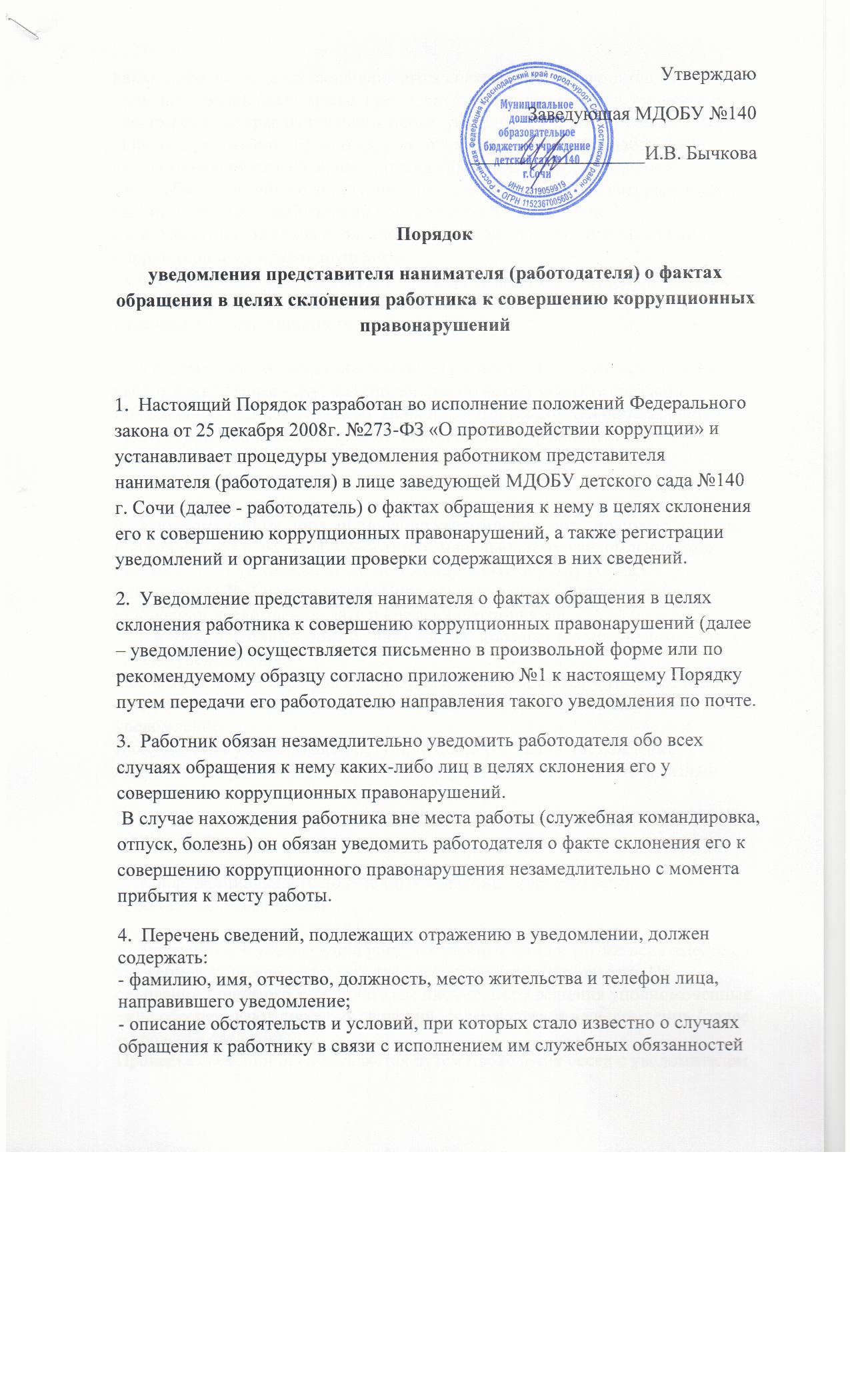 каких-либо лиц в целях склонения его к совершению коррупционных правонарушений (дата, место, время, другие обстоятельства и условия). Если уведомление направляется работником, указанным в пункте 10 настоящего Порядка, указываются фамилия, имя, отчество и должность работника, которого склоняют к совершению коррупционных правонарушений;
- подробные сведения о коррупционных правонарушениях, которые должен был бы совершить работник по просьбе обратившихся лиц;
- все известные сведения о физическом (юридическом) лице, склоняющем к коррупционному правонарушению;- способ и обстоятельства склонения к коррупционному правонарушению, атакже информацию об отказе (согласии) принять предложение лица о совершении коррупционного правонарушения.5.  Уведомления подлежат обязательной регистрации в Журнале регистрацииуведомлений (далее - Журнал) по рекомендуемому образцу согласно приложению № 2 к настоящему Порядку, который должен быть прошит и пронумерован, а также заверен оттиском печати учреждения.Ведение Журнала в МДОБУ детском саду №140 возлагается на уполномоченных лиц.6.  Уполномоченные лица, принявшие уведомление, помимо его регистрациив Журнале, обязаны выдать работнику, направившему уведомление, под роспись талон-уведомление по рекомендуемому образцу согласно приложению № 3 к настоящему Порядку с указанием данных о лице, принявшем уведомление, дате и времени его принятия.Талон-уведомление состоит из двух частей: корешка талона-уведомления италона-уведомления.После заполнения корешок талона-уведомления остается у уполномоченноголица, а талон-уведомление вручается работнику, направившему уведомление.В случае если уведомление поступило по почте, талон-уведомлениенаправляется работнику, направившему уведомление, по почте заказным письмом.Отказ в регистрации уведомления, а также невыдача талона-уведомления недопускаются.7.  Конфиденциальность полученных сведений обеспечиваетсяуполномоченными лицами.8.  Поступившее уведомление уполномоченные лица в тот же день вместе сослужебной запиской передают для рассмотрения работодателю. На основании принятого работодателем письменного решения уполномоченные лица обеспечивают проверку сведений, содержащихся в уведомлении (далее – проверка сведений).Проверка сведений осуществляется путем проведения бесед с уведомителеми очевидцами произошедшего, а также направления уведомления в 10-дневный срок с даты его регистрации в органы прокуратуры и другие государственные органы. По решению работодателя уведомление может направляться как одновременно во все перечисленные государственные органы, так и в один из них.9.  По результатам проведенной проверки сведений уполномоченнымилицами готовится соответствующее мотивированное заключение, о которомдокладывается работодателю.10.  Работник, которому стало известно о факте обращения к инымработникам учреждения в целях склонения их к совершению коррупционныхправонарушений, вправе уведомить об этом работодателя с соблюдениемпроцедуры, установленной настоящим Порядком.11.  Государственная защита работника, уведомившего работодателя, органыпрокуратуры Российской Федерации или другие государственные органы о фактах обращения в целях склонения его к совершению коррупционногоправонарушения, о фактах обращения к иным работникам в связи с исполнением служебных обязанностей каких-либо лиц в целях склонения их к совершению коррупционных правонарушений, в связи с его участием в уголовном судопроизводстве в качестве потерпевшего или свидетеля обеспечивается в порядке и на условиях, установленных Федеральным законом от 20 августа 2004 г. № 119-ФЗ "О государственной защите потерпевших, свидетелей и иных участников уголовного судопроизводства".12.  Работодателем принимаются меры по защите работника, уведомившегоработодателя, органы прокуратуры Российской Федерации или другиегосударственные органы о фактах обращения в целях склонения его к совершению коррупционного правонарушения, о фактах обращения к иным работникам в связи с исполнением служебных обязанностей каких-либо лиц в целях склонения их к совершению коррупционных правонарушений, в части обеспечения работнику гарантий, предотвращающих его неправомерное увольнение, перевод на нижестоящую должность, лишение или снижение размера премии, перенос времени отпуска, привлечение к дисциплинарной ответственности в период рассмотрения представленного работником уведомления.В случае привлечения к дисциплинарной ответственности работника,указанного в абзаце первом настоящего пункта, обоснованность такого решения рассматривается комиссией по урегулированию конфликта интересов.Приложение №1к Порядку уведомления представителянанимателя (работодателя) о фактахобращения в целях склонения работникак совершению коррупционныхправонарушений________________________________________(Ф.И.О., должность представителянанимателя (работодателя)________________________________________(наименование образовательногоучреждения)от _____________________________________(Ф.И.О., должность работника)________________________________________(место жительства, телефон)Уведомлениео фактах обращения в целях склонения работника к совершениюкоррупционных правонарушенийСообщаю, что:1. ___________________________________________________________________________(описание обстоятельств, при которых стало известно о случаях обращения к работнику в связи с исполнением им служебных обязанностей каких-либо лиц в целях склонения его к совершению коррупционных правонарушений, в том числе дата, место, время, другие обстоятельства и условия)_________________________________________________________________________________________________________________________________________________________________________________________________________________________________________________________________________________________________________________________________________________________________________________________________2. ___________________________________________________________________________(подробные сведения о коррупционных правонарушениях, которые должен был бы совершить работник по просьбе обратившихся лиц)_________________________________________________________________________________________________________________________________________________________________________________________________________________________________________________________________________________________________________________________________________________________________________________________________3. ___________________________________________________________________________(все известные сведения о физическом (юридическом) лице, склоняющем к коррупционному правонарушению)_________________________________________________________________________________________________________________________________________________________________________________________________________________________________________________________________________________________________________________________________________________________________________________________________4. ___________________________________________________________________________(способ и обстоятельства склонения к коррупционному правонарушению (подкуп, угроза, обман и т.д.), а также информация об отказе (согласии) принять предложение лица о совершении коррупционного правонарушения)__________________________________________________________________________________________________________________________________________________________________________________________________________________________________________________________________________(дата, подпись, инициалы и фамилия)Приложение №2к Порядку уведомления представителянанимателя (работодателя) о фактахобращения в целях склонения работникак совершению коррупционныхправонарушенийЖурналрегистрации уведомлений о фактах обращения в целях склонения работника к совершению коррупционныхПриложение №3к Порядку уведомления представителянанимателя (работодателя) о фактахобращения в целях склонения работникак совершению коррупционныхправонарушенийNп/пНомер, дататалона -уведомленияСведения о работнике, направившем уведомлениеСведения о работнике, направившем уведомлениеСведения о работнике, направившем уведомлениеСведения о работнике, направившем уведомлениеКраткоесодержаниеуведомленияФ.И.О. лица,принявшегоуведомлениеNп/пНомер, дататалона -уведомленияФ.И.О.Документ,удостоверяющийличностьДолжностьКонтактныйномертелефонаКраткоесодержаниеуведомленияФ.И.О. лица,принявшегоуведомлениеТАЛОН - КОРЕШОКN __________Уведомление принято от _______________________________________________________________________________________(Ф.И.О. работника)Краткое содержание уведомления__________________________________________________________________________________________________________________________________________________________________(подпись и должность лица, принявшего уведомление)"___" _________ 20___ г.______________________________________________________(подпись лица, получившего талон-уведомление)ТАЛОН - УВЕДОМЛЕНИЕN ___________Уведомление принято от ____________________________________________________________________________________(Ф.И.О. работника)Краткое содержание уведомления____________________________________________________________________________________________________________Уведомление принято:______________________________________________________(подпись и должность лица, принявшего уведомление)______________________________________________________(номер по журналу)"___" _________ 20___ г.______________________________________________________(подпись и должность лица, принявшего уведомление)